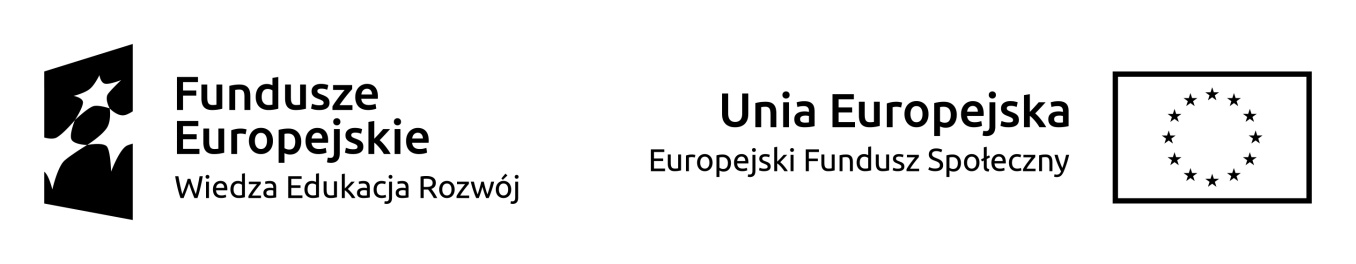 Wniosek o zaliczkę1Nazwa grantu:2Nr umowy powierzenia grantu3Wnioskujący Grantobiorca4Wnioskowana zaliczka w kwocie5Na okres6Nr wyodrębnionego rachunku bankowego, na który należy przelać zaliczkę7Podpis osoby upoważnionej8Pieczęć Grantobiorcy9Data